					十日町市教育委員会国際交流員	Adam Barnett2015 SDC “Mandatory Homework Assignment” (JHS)Where’s Wally modifying clause activity. (3rd Grade/30 mins)This activity is designed to practice use of ‘–ing’ in noun modification (Total English 3 pg. 54).E.g. Can you find the woman wearing a red skirt?Materials Needed:Level 1-3 ‘Where’s Wally?’ worksheets.Blank ‘Where’s Wally?’ worksheets and question worksheet.Method:Students race to complete levels 1 to 3 in pairs. The first pair to complete all 3 levels wins.Starting from level 1, students must put a ring around the 3 people being described in the text box.After they complete a level, they bring it to the ALT/JTE for checking, if they have answered right they can progress onto the next level.Once all 3 levels have been completed, students receive a blank ‘Where’s Wally?’ sheet and create their own questions using the grammar point.This time the students bring the questions they have completed along with the blank ‘Where’s Wally?’ sheet to the ALT/JTE to complete.During the activity, students can ask the ALT for vocabulary etc. that they do not know.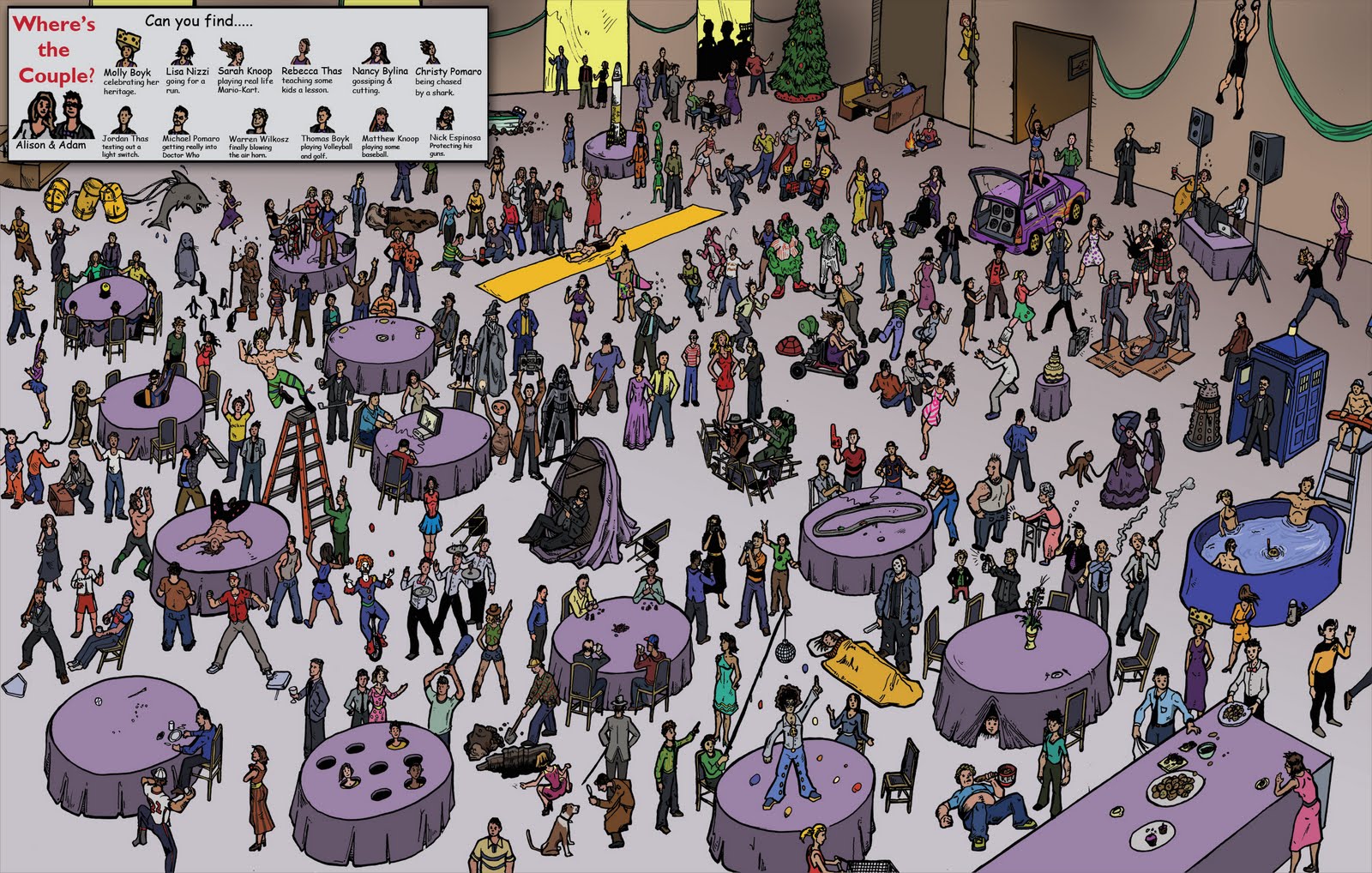 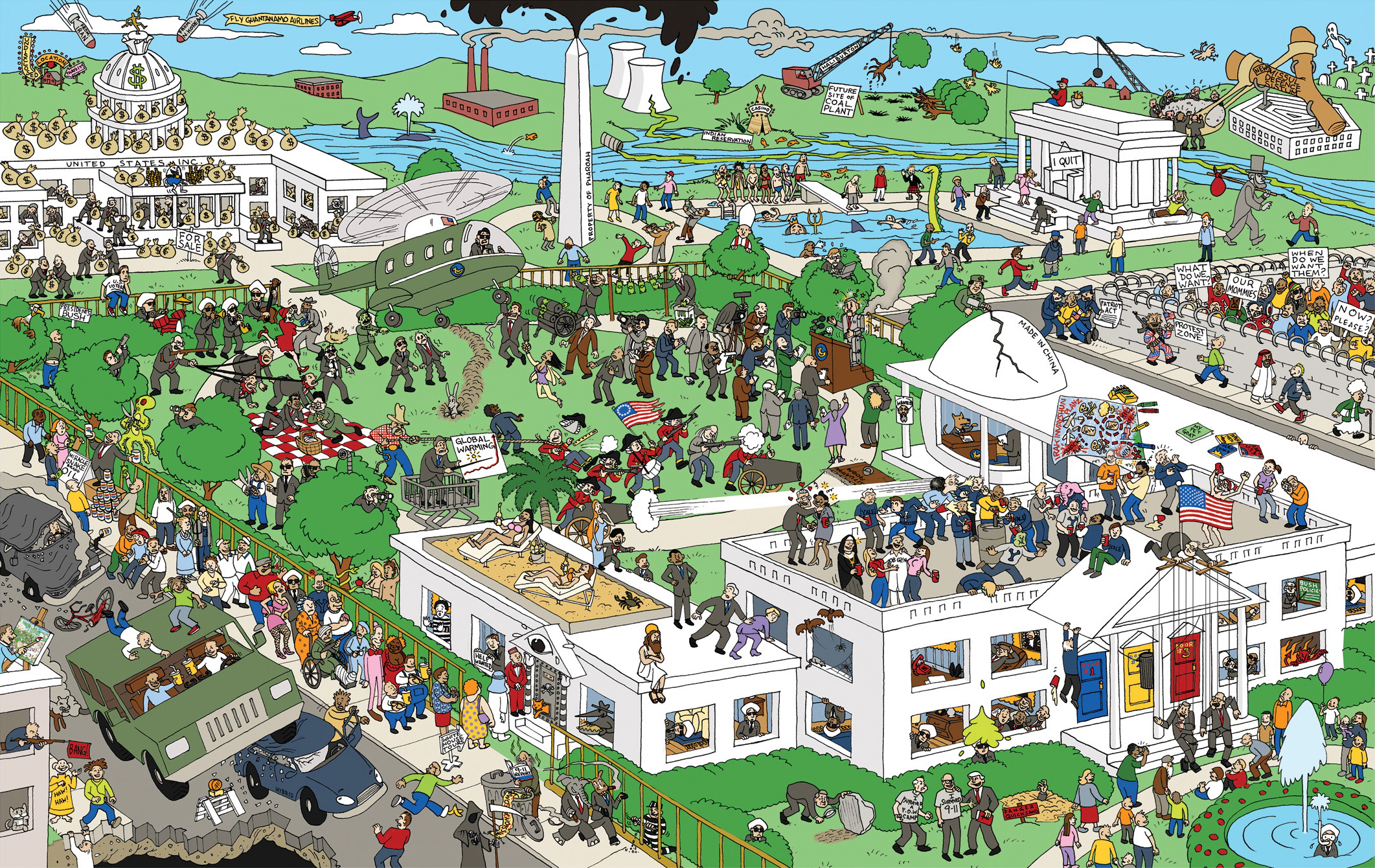 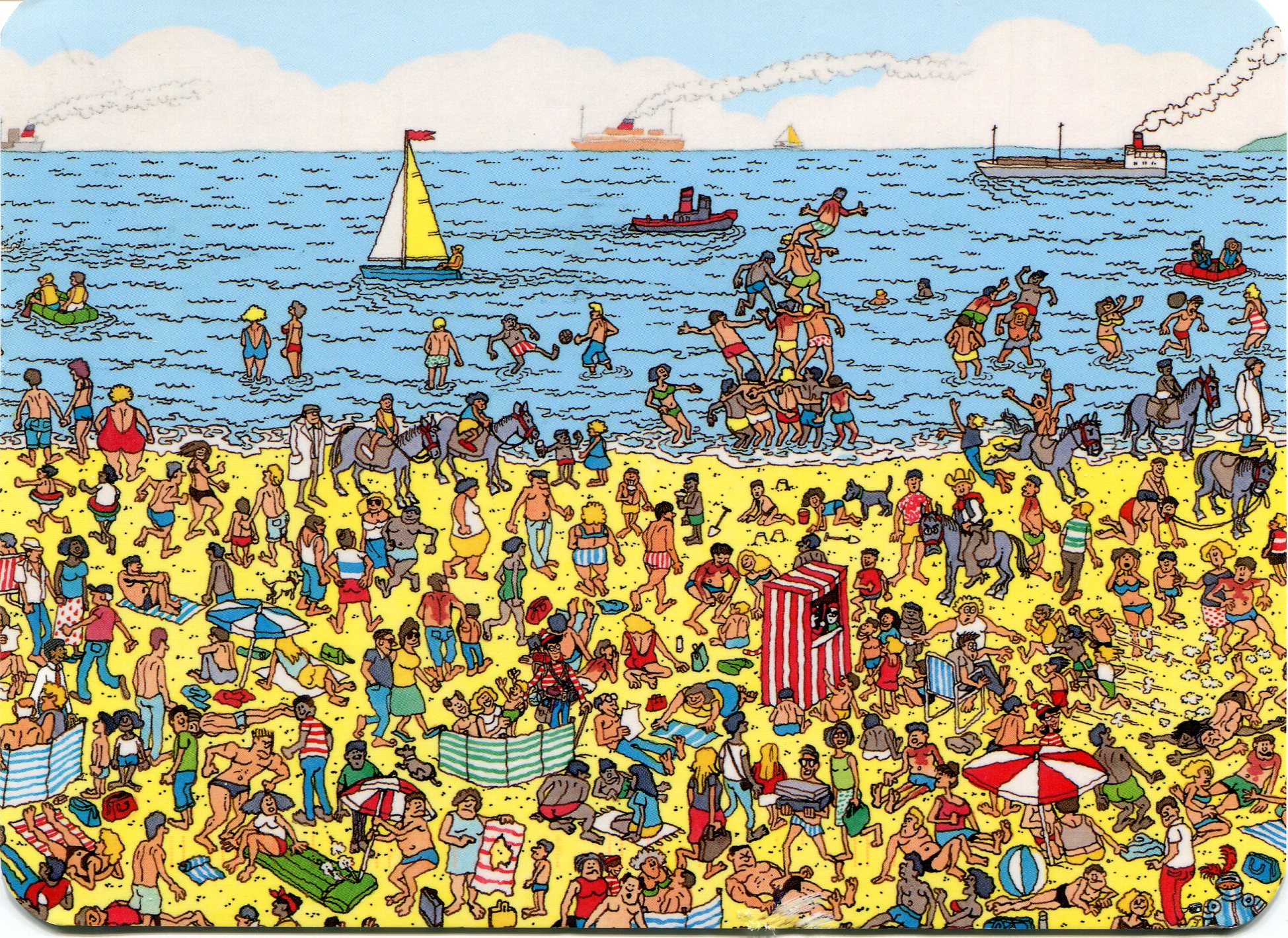 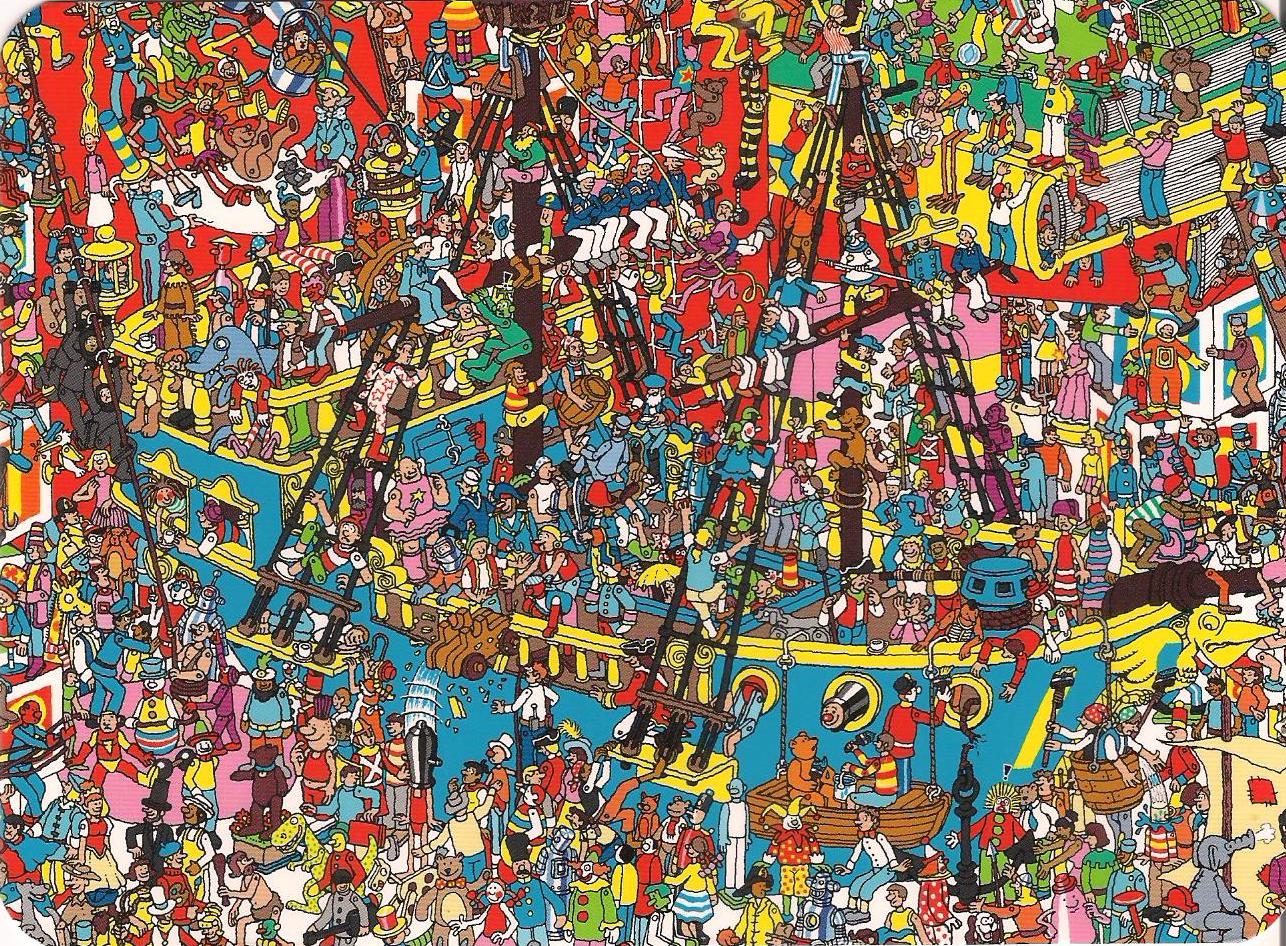 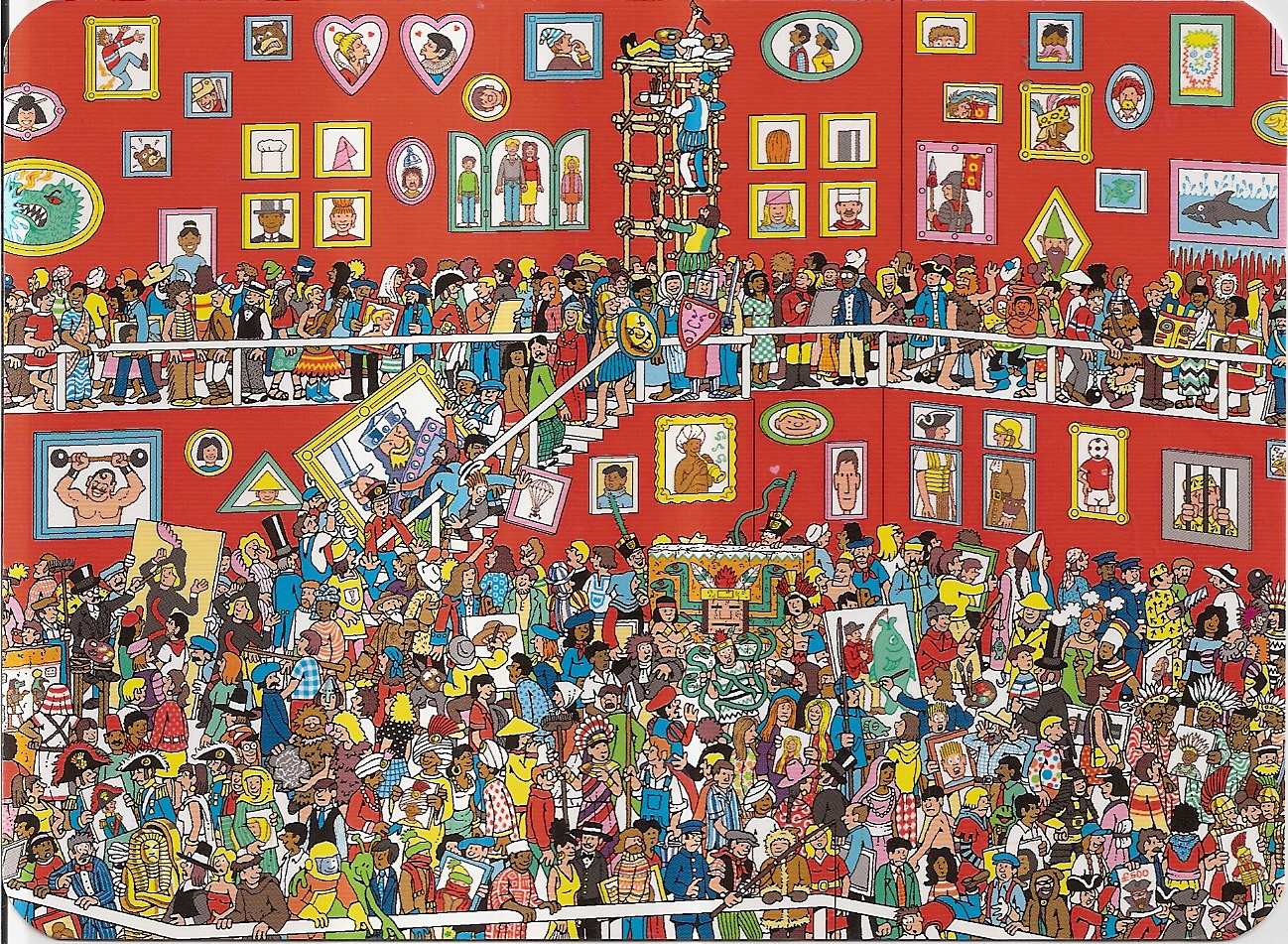 Name:								Class:		Date:Team Name:例）Hey (Miss Nakazawa), can you find…? (a man wearing red trousers)Round 1:___________________________________________________________________________Round 2:___________________________________________________________________________Round 3:___________________________________________________________________________Vocabulary List 単語How do you say ○○ in English? 英語で○○は何と言う？How do you say this word? この言葉の発音は？持っている　holding 				横たわる lying (on)運転している  driving (a) 			座っている sitting (on)		乗っている riding (a)				描いているpainting投げている  throwing (a) 			運んでいる carrying	飛んでいる  jumping				追いかかっている chasing着てる・履いている wearing絵PictureはしごladderほうきBroom大砲　たいほうCannon槍　やりSpearなわRope盾　たてshield船Boat刀　Swordバレル・樽　たるBarrel 絵筆Paintbrush ひげbeardイヤリングearring